Il rapporto tra filosofia e argomentazione 
di Paolo Vidali1. Una definizione di filosofiaChe cos'è la filosofia e in che senso essa si correla all'argomentazione più che ad ogni altra forma di ragionamento?Partirei da una citazione “Il principale interesse della filosofia è mettere in questione e comprendere idee assolutamente comuni che tutti noi impieghiamo ogni giorno senza pensarci sopra. Uno storico può chiedere che cosa è accaduto in un certo tempo del passato, ma un filosofo chiederà “Che cos’è il tempo?”. Un matematico può studiare le relazioni tra i numeri, ma un filosofo chiederà “Che cos’è il numero?”. Un fisico chiederà di che cosa sono fatti gli atomi o che cosa spiega la gravità, ma un filosofo chiederà come possiamo sapere che vi è qualche cosa al di fuori delle nostre menti. Uno psicologo può studiare come i bambini imparano un linguaggio, ma un filosofo chiederà “Che cosa fa in modo che una parola significhi qualche cosa?”. Chiunque può chiedersi se è sbagliato entrare in un cinema senza pagare, ma un filosofo chiederà “Che cosa rende un’azione giusta o sbagliata?””T. Nagel, Una brevissima introduzione alla filosofia, Milano, Mondadori 1989, pp. 6-7.I filosofi hanno definito la filosofia in molti modi diversi: quello di Thomas Nagel, un filosofo del nostro secolo, ha il merito di mostrare la natura instabile di questa disciplina, che si interroga su che cosa si nasconde dietro le nostre parole più usate e i nostri concetti più comuni. La filosofia nasce da questo “meravigliarsi” di fronte all’ovvio. Ma non ogni domanda è una domanda filosofica.Ciò su cui da sempre la filosofia indaga sono le domande fondamentali quali, per esempio, che senso ha vivere, quando un’azione è buona, se esiste una verità, che cos’è la bellezza... Si tratta di questioni generali, proprie di ogni persona e di ogni tempo, non limitate ad una situazione specifica o ad un aspetto particolare.Eppure non è solo la filosofia a porsi tali domande generali. Anche le religioni affrontano questioni dello stesso tipo: da dove veniamo? dove andiamo? esiste qualche cosa oltre l’apparenza di ciò che vediamo?... Anche la letteratura pone, in casi esemplari, le stesse questioni di fondo e offre delle risposte. La differenza è nel modo di trovare le risposte: la filosofia utilizza solo la razionalità, indagando, argomentando, criticando con le sole armi della ragione, senza presupporre nessun atto di fede.Ciò in cui propriamente consiste l’indagine filosofica è porre problemi generali per poi affrontarli razionalmente. In questo, senza dubbio, la filosofia è simile alle scienze per il modo razionale in cui affronta le proprie questioni. La differenza è di fase. Anche nelle scienze vi sono delle fasi in cui i principi sono messi in discussione e qualcosa di nuovo sta prendendo forma. Per questo anche nel mondo della scienza, in fasi di mutamento delle matrici disciplinari, anche gli scienziati fanno i filosofi.Proprio della filosofia, e di tutti i saperi scientifici in certi momenti della loro evoluzione, è la capacità di mettere in questione razionalmente i principi. Per questo diciamo che solo la filosofia discute sul fondamento, perché sospende e valuta le condizioni di possibilità di ciò che viene ritenuto vero.Ma questa attività è possibile sono usando la ragione in un certo modo. Particolare. Tecnicamente diverso. È il modo dell'argomentazione, in cui alcuni aspetti vengono comunque assunti come veri e validi, ma molte delle premesse vengono messe in discussione. Solo così si può discutere di razionalità ragionando, di linguaggio parlando, di tempo vivendo… Solo con questo approccio, tipicamente filosofico, possiamo indagare il bordo, la cornice, il principio e, in fondo, il limite della nostra esperienza. La filosofia usa per questo la ragione argomentativa. E questa competenza le è propria.2. Che cos'è un ragionamento argomentativo?Vi sono ragionamenti dimostrativi, o dimostrazioni (A implica B, ma A, quindi B) in cui le premesse sono assunte come vere e l’inferenza è necessaria.Vi sono ragionamenti argomentativi, che inferiscono necessariamente ma a partire da premesse che sono suscettibili di discussione (se la ricchezza determina la felicità, e Carlo è ricco, allora Carlo è felice).Vi sono poi ragionamenti argomentativi in cui la discussione non verte sulle premesse ma sulla stessa inferenza (Poiché in Italia si è introdotta la legge che permette il divorzio, aumenta il numero di matrimoni che falliscono). In questo caso, infatti, le premesse sono indubbiamente vere ma non è detto che una legge produca l’effetto che regolamenta: è l’inferenza ad essere discutibile.Infine vi sono ragionamenti errati, detti anche fallacie (Se sono a Roma, allora sono in Lazio. Sono in Lazio, perciò sono a Roma). In questo caso, propriamente un’“affermazione del conseguente”, il ragionamento va denunciato nel suo errore e la sua conclusione va comunque rigettata.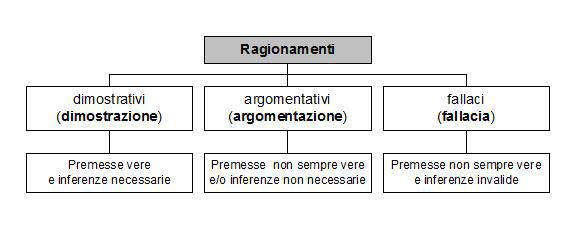 La dimostrazione è il ragionamento tipico delle scienze, specie delle scienze formali: la logica, la matematica e, in misura minore, le scienze naturali ne fanno largo uso. Ma, si noti, è un contesto di ragionamento in cui le premesse sono assunte senza ulteriore discussione critica. Le scienze usano la dimostrazione proprio perché non discutono, per lo più, le premesse assunte. Ovviamente ciò non accade sempre.Il secondo tipo di ragionamento, quello argomentativo, è enormemente più diffuso: è l'approccio tipico di situazioni in cui esistono margini di incertezza. E' il ragionamento del dibattito pubblico, della scelta politica, della decisione etica, dell'analisi su passaggi controversi, della indagine su problemi complessi. Ma è anche, quello argomentativo, il tipo di ragionamento con cui si saggia la tenuta dei principi, delle premesse, delle verità assunte ma anche discusse.Per questo l’argomentazione è il ragionamento tipico dell’ambito filosofico, non meno che dell’ambito quotidiano. Essa ricorre ai ragionamenti argomentativi per giustificare le proprie tesi, muovendosi in quel campo in cui il ragionare dimostrativo non è possibile perché i principi non sono ancora assunti e accettati, perché le inferenze non sono ancora del tutto codificate o perché le premesse sono solo opinabili e quindi vanno rinforzate con la discussione e il consenso.3. Smarrimento e ripresa dell’argomentazionePlatone chiamava dialettica l'arte dell'indagare razionalmente i principi. Già per il filosofo ateniese la dialettica era considerata la competenza fondamentale della filosofia. Infatti essa era stava alla base della dimostrazione, perché saggiava la tenuta dei principi ritenuti veri da cui partivano le scienze, come la matematica o la geometria, "rendendone ragione". Scrive infatti Platone nella Repubblica" Questo però, ripresi, nessuno, contraddicendo a quanto noi diciamo, vorrà sostenerlo, cioè che, per ciascuna cosa in se stessa, un’altra sia la scienza che, universalmente e con metodo, si assume il compito di cogliere ciò che ciascuna è. Ma tutte le altre arti o concernono opinioni e appetiti umani o processi generativi e compositivi, o sono tutte rivolte a curare gli oggetti naturali e composti. Le rimanenti poi che, come dicevamo, colgono parzialmente ciò che è (intendo la geometria e le discipline affini), vediamo che nello studio dell’essere procedono come sognando e che non riescono a scorgerlo con perfetta lucidità finché lasciano immobili le ipotesi di cui si servono, essendo incapaci di renderne ragione. Chi accetta come principio una cosa che ignora e se ne vale per intessere conclusione e passaggi intermedi, cosa potrà mai fare per trasformare una simile convenzione in scienza? - Nulla, rispose. - Ebbene, dissi io, il metodo dialettico è il solo a procedere per questa via, eliminando le ipotesi, verso il principio stesso, per confermare le proprie conclusioni; e pian piano trae e guida in alto l’occhio dell’anima." Platone, Repubblica, VII, 531c-534a.Così definita, la dialettica è cruciale per saggiare la tenuta dei principi primi di ogni scienza: ma non è una scienza, perché procede per interrogazioni e si serve di premesse concesse dall’avversario, senza la garanzia che esse siano vere e adeguate per una dimostrazione.Aristotele prosegue su questa via, con un ulteriore chiarimento. Scopo della dialettica, per lo Stagirita, è molteplice mettere alla prova una tesi (Top., viii, 159 a, 161 a), conoscere e saggiare le opinioni degli uomini (Top., I, 101a) e infine saggiare il valore epistemologico dei principi da cui parte ogni scienzaÈ utile altresì rispetto agli elementi primi riguardanti ciascuna scienza. Partendo infatti dai principi propri della scienza in esame, è impossibile dire alcunché intorno ai principi stessi, poiché essi sono i primi tra tutti gli elementi, ed è così necessario penetrarli attraverso gli elementi fondati sull’opinione (éndoxa), che riguardano ciascun oggetto. Questa peraltro è l’attività propria della dialettica, o comunque quella che più le si addice: essendo infatti impiegata nell’indagine, essa indirizza verso i principi di tutte le scienze. (Top. I, 101a-101b).Così intesa la dialettica diventa l’arte di esaminare, nel confronto tra posizioni, i principi primi di ciascuna scienza e i principi comuni a tutte le scienze.A partire da queste premesse platonico - aristoteliche, riprese e mediate dalla cultura ellenistica, lo studio dell’argomentare corretto è stato parte integrante della formazione culturale superiore.Nel trivio (grammatica, retorica e dialettica) introdotto da Capella nel IV sec. e poi stabilizzato con Boezio e Isidoro di Siviglia nel VI sec. le artes sermocinales richiedevano una conoscenza non solo linguistica ma retorica e logica, una capacità di analisi dei problemi e una tecnica di svolgimento della disputa filosofica (la quaestio) in cui la strategia argomentativa era parte decisiva.Ma a questa fase felice della dialettica fa seguito un periodo di crisi e rimozione, coincidente con il sorgere del pensiero moderno.Per molte ragioni il moderno espunge la dialettica dal campo di formazione del buon pensatore, riducendo sempre più la grammatica a logica, almeno a partire dalla Logica di Port-Royal.La svolta cartesiana della filosofia moderna non fa che accentuare questa cattiva fama della dialettica e della retorica, ormai accomunata da un unico destino di vaghezza e oscura incertezza conoscitiva, per lasciare il campo alla scienza, e in particolare al metodo analitico proprio delle discipline matematiche. Da qui la cattiva fama che accompagna la dialettica, ad esempio in Kant, o la sua profonda ristrutturazione in forma metafisica, storica e sociale (Hegel e Marx) nell’Ottocento e in buona parte del Novecento.E' con la metà del Novecento si incomincia a parlare di argumentativ turn. Dopo la svolta linguistica, che ha collocato la riflessione filosofica novecentesca a ridosso e, spesso, completamente all’interno del problema del linguaggio, è in atto una rinnovata attenzione alle tematiche dei processi logici argomentativi, o della cosiddetta logica informale.Ciò avviene per una precisa strategia didattica nordamericana (l’obbligo di introdurre nell’insegnamento superiore degli elementi di teoria critica del ragionamento e soprattutto del ragionamento fallace) e, in ambito continentale, ad opera di studi con i quali sono stati ripresi temi e problemi tipici dell’argomentare.Nel 1958 apparvero, infatti, due libri fondamentali, uno di C. Perelman e L. Olbrechts-Tyteca, (Traité de l'argumentation. La nouvelle rhétorique, PUF, Paris 1958, trad. it. Trattato dell'argomentazione. La nuova retorica, Einaudi, Torino 1966)   l’altro di S. Toulmin, (The Uses of Argument, Cambridge University Press, London 1958, trad. it. Gli usi dell'argomentazione, Rosenberg & Sellier, Torino 1975), nei quali si ripropose, di fatto, la tesi aristotelica di una distinzione tra il ragionamento dimostrativo e quello argomentativo, ma anche si rielaborò una nuova teoria dell’argomentazione. (vedi la ripresa del ragionamento argomentativo)In realtà, le pratiche argomentative continuavano e continuano ad avere un ruolo rilevante, non solo nella vita quotidiana ma anche nel processo di costruzione dell’edificio scientifico, in particolare per quanto riguarda le sue fondamenta. Sulla base di questo rinnovato interesse, ci si può chiedere quali sono le ragioni di tale attenzione ai processi argomentativi. Credo che le si possa riassumere così:Vi è anzitutto una ragione epistemologica: si argomenta perché, come scrive Bobbio, "tra la verità assoluta e la non verità c’è posto per le verità da sottoporsi a continua revisione, mercé la tecnica dell’addurre ragioni pro o contro”. (N. Bobbio, Introduzione a C. Perelman e L. Olbrechts-Tyteca, Trattato dell’argomentazione. La nuova retorica, cit., p. XIX).Inoltre, come dice J. Stuart Mill, quand’anche l’opinione criticata sia un errore, discuterla può portare alla luce una porzione di verità in essa contenuta, proprio perché nessuna opinione è palesemente falsa o totalmente vera, se entra in un dibattito razionale.Vi è poi una ragione etica della ripresa dell'argomentazione. Come scrive Perelman: “L’uso dell’argomentazione implica la rinuncia al ricorso esclusivo della forza, implica che si attribuisca un certo pregio all’adesione dell’interlocutore ottenuta con l’aiuto della persuasione ragionata, che non si tratti l’interlocutore stesso come un oggetto, ma si ricorra alla sua libertà di giudizio. L’uso dell’argomentazione presuppone che si stabilisca una comunità di spiriti che per tutta la sua durata escluda l’uso della violenza.E vi è infine una ragione sociologica per un ritorno di attenzione alla dialettica: costantemente siamo fatti oggetto di messaggi e tesi di ogni genere, da parte di politici, pubblicitari, giornalisti, intellettuali televisivi, oratori nazional-popolari… Ecco, imparare ad argomentare significa difendere lo spazio di libertà del nostro pensiero in un mondo della comunicazione in cui tutto agisce e seduce, ma non sempre persuade con motivi e ragioni.4. Come una conclusioneIn filosofia non vi è spazio per procedimenti dimostrativi che pretendano di derivare conseguenze vere da premesse vere. In filosofia la giustificazione deve seguire un movimento più complesso, perché le premesse, come ogni tesi, sono sempre criticabili.Per farlo non esiste una procedura definita: il problema, il contesto storico, la sua intelligenza spingono il filosofo a scegliere alcuni argomenti rispetto ad altri, per articolarli in una strategia di giustificazione. Il filosofo, in fondo, agisce come fa l’artigiano che costruisce un tavolo seguendo le nervature del legno, la resistenza del materiale, lo stile del tempo, il gusto del committente e la propria, irrinunciabile fantasia.Hegel ricordava che la filosofia non ha il vantaggio delle altre scienze, che possono presupporre i propri oggetti e dare per acquisito un metodo. Essa deve cercare i propri principi e le proprie strategie sapendo che sempre gli uni e le altre possono venire messi in discussione.Questa discussione può, e forse deve, diventare il modo più semplice per fare filosofia.